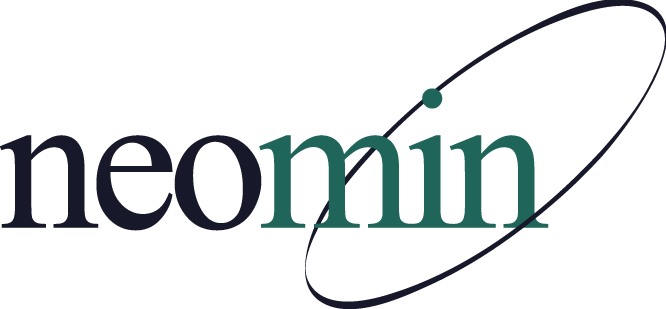 AgendaWelcome – Autumn Roper, NEOMINMeeting resources & links: https://www.smore.com/kpqat Open Discussion Feedback requested - How are Trumbull County Library Media Specialists evaluated?February's Kapco Workshop feedbackNext Meeting: April 23, 2015 - Presenter is Andria Morningstar-Gray, LAKHSNEOMIN Spring Trainings April 21, 2015 - Statistic & Collection Analysis (AM & PM)May 14, 2015 - Library Inventory Process (AM & PM)INFOhio District/Building ICoach Program FY16 153 ICoaches now (renew mid-March)March 5- April 15 (Applications available)Training - via Blackboard (May-Aug)Librarians, aides, teachers, principalsINFOhio Tech Skills for Online Testing Pearltree - Whitelist The purpose of this list is to help technology coordinators, library media specialists and teachers to know the direct URL for the web-based resources to be able to include on the whitelist for school filtering software.OhioNET Member Library Discounts Discount on equipment, supplies, and databasesToolkit page, flyer section (forward to Librarians & Treasurers)Did anyone participate in the free trials (Feb 1 - Feb 27)?Need to Purchase a New Barcode Scanner? Discounts through RACO IndustriesContact: Lisa Kramer, 1-800-446-1991 x2549NEW INFOhio Handbook Video Tutorials 15 videos were made available from Karen Coy (retired ITC support person)Storia: Pilot Year Statistics 50% of 4th grade classrooms in Ohio have signed-up2,600+: Teacher Access Codes distributedINFOhio working on securing availability for next yearWorld Book: New Interfaces!World Book Kids (Released Feb 20)World Book Student & Advanced (new interface scheduled for release Mar 20) -- NOT simultaneous access to both current and new interfaces. INFOhio may wait until summer to implement.World Book KidsDevice agnosticPredictive searchExplore (formerly Article Browse)Feature container (hide/show)New article layout -- splash imagery on left, tabs across top (Article, "Pictures, Videos, and More", More information, Contents, Tools)Feature Container -- Activities ("For Grownups" includes lesson plans), Games (50+ games corresponding to curricular subjects. Sorting, matching, crosswords, multiple choice, puzzles), Compare Places, Science Projects (20+)For Educators >> Educator Tools (Curriculum Correlations, Lesson Plans)EBSCO: NEW Explora Interface Searchasaurus, KidsSearch, and Student Resource Center replaced by "Explora" (End-of-life, June 30th, 2015)Secondary Explora looks a lot like "Points of View Reference Center" by EBSCOINFOhio to determine best options / features / databases for various audiencesINFOhio will make the interface available to Providers and ICoaches, and then to users Compulsory Return Dates Verify 2015-16 datesComplete survey to submit 2017-18 datesNew NEOMIN Helpdesk NEOMIN is implementing a new helpdesk system called Cherwell Service Management. Student Service volunteers are testing the functionality of the helpdesk portal. (Technology Coordinators were also shown the new system.)The attendees of this meeting will be shown how to log into the new helpdesk portal. Full implementation to all NEOMIN users – Fall 2015.AdjournNext meeting: April 23, 2015 at 1:00 PM